Job talk for joint search between theDepartment of History & Lyman Briggs CollegeDR. NAOKO WAKE presents:“The Bomb, Damaged Bodies, and the Opening of Memory in Asian America”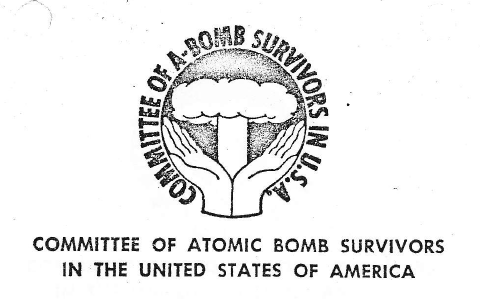 Naoko Wake is the author of Private Practices: Harry Stack Sullivan, the Science of Homosexuality, and American Liberalism (Rutgers UP, 2011). She is currently co-authoring a book, Hiroshima Nagasaki Beyond the Ocean, and conducting oral history research for a separate monograph, Trans-Pacific Memories of the Bomb: Gender, Family, and Generation. 340 Morrill Hall4:10 pm, Thursday, April 5thLight refreshments will be provided